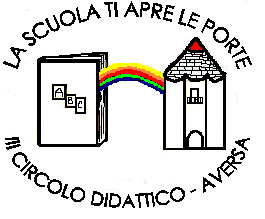 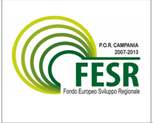 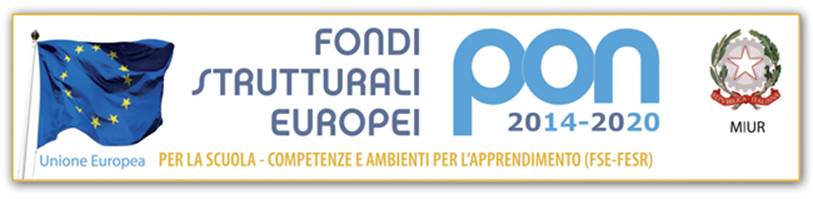 Riferimenti normativi : Direttiva Ministeriale 27 dicembre 2012, Circolare Ministeriale n. 8 - 6 marzo 2013, Nota MIUR 1551 - 27 giugno 2013, Nota MIUR 2563 - 22 novembre 2013SEZIONE ANAGRAFICAIndividuazione e descrizione del Bisogno Educativo Speciale: il Team docente/Consiglio di classe ritiene la personalizzazione opportuna e necessaria. Il seguente Piano Didattico Personalizzato (PDP) ha lo scopo di definire, monitorare e documentare – secondo un’elaborazione collegiale, corresponsabile e partecipata – le strategie di intervento più idonee e i criteri di valutazione degli apprendimenti.INDIVIDUAZIONE  BES ( D.M. 27/12/2012) (specificare) _____________________________________________________________________________□	Relazione	data redazione ___/___/______	ente/professionista  ______________(specificare) _____________________________________________________________________________□	Già effettuata una segnalazione delle difficoltà dell’alunno da parte della scuola (anche negli anniprecedenti) inoltrata alla famiglia in data ___/___/______, rispetto alla quale:è ancora in corso l’iter diagnosticonon sono state diagnosticati disturbi, né difficoltà particolarila famiglia non ha proceduto con l’iter diagnosticose presente un disturbo già dichiarato specificare:               TIPOLOGIA DEL  DISTURBO(specificare il grado ed eventuali comorbilità)______________________________________________________________________________________________________________________________________________________________________________________________________________Percorsi terapeutici effettuati presso_________________________________________________________________________con frequenza____________________________________________________________nei giorni_______________________________________________________________con orario______________________________________________________________specialisti coinvolti ( logopedisti, psicomotricisti, psicologi, Fisioterapisti)_______________________________________________________________         Se non presente una diagnosi di disturbo, barrare, previa osservazione, le seguenti voci interessate:cognitiva (difficoltà di attenzione, di memoria, borderline cognitivi ...)degli apprendimenti (difficoltà nel metodo di lavoro e/o di studio, DSA senza certificazione diagnostica valida ...)linguistica (stranieri neo-arrivati, stranieri che non hanno acquisito le competenze linguistiche   adeguate, disturbo aspecifico di apprendimento...)motorio - prassicadell’autonomia (ADHD, disturbi comportamentali...)motivazionale (difficoltà di partecipazione alle attività di gruppo, poca tolleranza alla frustrazione, rischio dispersione...)socio-affettiva (rapporti conflittuali con gli adulti e con i pari, Disturbo oppositivo Provocatorio ...)Altro (malattia, traumi, dipendenza, lutto famigliare...)Frequenza  a scuolaRegolare    Critica                             Scolarizzazione pregressa        Regolare      RipetenzeNote________________________________________________________________________ _____________________________________________________________________________________________________________________________________________              ______________________________________________________________________________            __________________________________________________________________________________________________________________________________________________             ______________________________________________________________________________________________________________________________________________________________________________________________________________________________________________________________________________________________________________________________________________________________________________________________________________________________________________________________________________________________________________________________________________________________________________________________________________________________________________________________________________________________________________________________________AREE TRASVERSALIIl bambino ha prevalentemente un umore________________________________Con gli insegnanti instaura prevalentemente un rapporto___________________________Con i compagni instaura prevalentemente un rapporto____________________________Di fronte alle attività proposte è prevalentemente________________________________Punti di forza________________________________________________________________Criticità____________________________________________________________________Obiettivi_______________________________________________________________            L’autonomia personale è______________________________________________Usa i materiali necessari in modo _________________________________________Si muove nell’ambiente in modo_________________________________________Punti di forza________________________________________________________________Criticità____________________________________________________________Obiettivi______________________________________________________________           Coordinazione ed equilibrio______________________________________________Schema corporeo___________________________________________________________Motricità fine______________________________________________________________Grafismo__________________________________________________________________Punti di forza____________________________________________________________________Criticità_______________________________________________________________________Obiettivi_______________________________________________________________             Produzione______________________________________________________Comprensione________________________________________________________Comunicazione verbale e non verbale______________________________________Punti di forza________________________________________________________________Criticità_____________________________________________________________________Obiettivi_______________________________________________________________ Attenzione_____________________________________________________________________Memoria________________________________________________________________________Organizzazione-spazio-temporale_______________________________________________________________________Integrazione-spazio temporale______________________________________________________________________Punti di forza_________________________________________________________________________Criticità_____________________________________________________________________________Come lavora il bambino_____________________________________________________In che modo comprende_____________________________________________________In che modo si organizza_____________________________________________________Qual è il suo “stile” di apprendimento prevalente_______________________________________________________________________________________________________________________________________________________________________________________________________________________________________________                                         AMBITI DISCIPLINARI Obiettivi e adeguamenti rispetto alla programmazione di classe________________________________________________________________________________________________________________________________________________________________________________________________________________________________________________________________________________________________________________________________ Obiettivi e adeguamenti rispetto alla programmazione di classe________________________________________________________________________________________________________________________________________________________________________________________________________________________________________________________________________________________________________________________________Obiettivi e adeguamenti rispetto alla programmazione di classe________________________________________________________________________________________________________________________________________________________________________________________________________________________________________________________________________________________________________________________________Obiettivi e adeguamenti rispetto alla programmazione di classe________________________________________________________________________________________________________________________________________________________________________________________________________________________________________________________________________________________________________________________________Obiettivi e adeguamenti rispetto alla programmazione di classeObiettivi e adeguamenti rispetto alla programmazione di classe_______________________________________________________________________________________________________________________________________________________________________________________________________________________________________________Obiettivi e adeguamenti rispetto alla programmazione di classe__________________________________________________________________________________________________________________________________________________________________________________________________________________________________________________________________________________________________________________________Obiettivi e adeguamenti rispetto alla programmazione di classe__________________________________________________________________________________________________________________________________________________________________________________________________________________________________________________________________________________________________________________________Obiettivi e adeguamenti rispetto alla programmazione di classe__________________________________________________________________________________________________________________________________________________________________________________________________________________________________________________________________________________________________________________________Obiettivi e adeguamenti rispetto alla programmazione di classe__________________________________________________________________________________________________________________________________________________________________________________________________________________________________________________________________________________________________________________________METODOLOGIEL’insegnante può contrassegnare le voci che interessanoOrganizzare l’ambiente creando “ pareti parlanti”, con  la presenza di scritte chiare e in stampato maiuscoloScrivere in modo chiaro alla lavagna , usando colori diversi per favorire l’orientamento nello spazio graficoEvitare di proporre attività di copia se non è strattamente necessario Consegnare copia dattiloscritta del testo da leggereEvitare di proporre dettature di lunghezza elevataRiepilogare l’argomento della lezione precedente prima di procedere con contenuti nuoviSuggerire le strategie più idonee all’alunno per ricordare i contenuti Guardare le difficoltà delle proposte a casa e a scuolaSuddividere il lavoro da svolgere in sequenze operativeIncoraggiare l’apprendimento cooperativo, favorendo le attività in piccolo gruppi Predisporre momenti di tutoraggioInsegnare l’uso di dispositivi extratestuali per lo studio: titoli, sottotitolo, paragrafi, immagini di riferimentoOffrire anticipatamente schemi grafici relativi all’argomento di studio, per orientare l’alunno nell’individuazione delle informazioni essenzialiSviluppare processi di autovalutazione e autocontrollo delle strategie di apprendimentoConsentire tempi di elaborazione e produzione più lunghi di quelli previsti per la classeProcedere con spiegazioni supportate con mappe concettuali , schemi, grafici, tabelle, consegnati anche all’alunnoConsegnare il testo delle prove di verifica presentate con un carattere  di stampa concordato con lo studenteSuddividere i contenuti di studio in piccole unitàConsentire l’utilizzo , durante la prova di verifica  degli strumenti compensativi e  dispensativi concordati                                   STRUMENTI COMPENSATIVIGli insegnanti possono contrassegnare gli aiuti che ritengono più indicati.Nell'ambito delle varie discipline l'alunno può utilizzare: ilibri digitali tabelle, formulari procedure specifiche sintesi, schemi e mappe calcolatrice computer con video scrittura e correttore ortografico audio registratore per la registrazione delle lezioni svolte in classe sintesi vocale vocabolario multimediale altro_________________________________________________________________________________________________________________________________________________________________________________________________________________________                                                 MISURE DISPENSATIVE La dispensa dovrà essere offerta solo se strettamente necessario; la scuola deve offrire tutte le opportunità affinché i bambini possono procedere nella loro evoluzione. Spesso la misura dispensati iva può essere sostituita da una semplificazione del compito, che permette comunque un'esecuzione, un'applicazione di competenze.Nell'ambito delle varie discipline l'alunno viene dispensato: dalla lettura ad alta voce dal prendere appunti dai tempi standard (consentire tempi maggiori di quelli previsti per gli altri alunni) dal copiare dalla lavagna dalla dettatura di testi e/o appunti da un eccessivo carico di compiti a casa dallo studio mnemonico di formule, tabelle, definizioni altro________________________________________________________________________________________________________________________________________________________________________________________________________________________________________________________CRITERI DI VERIFICA E VLUTAZIONEIl  team dei docenti concorda: l'organizzazione di interrogazioni programmate a capo la compensazione con prove orali di compiti scritti non ritenuti adeguati
La predisposizione di schede di verifiche personalizzate con possibilità di completamento o arricchimento orale l’uso di mediatori didattici (mappe, tabelle, formulari, immagini) durante le verifiche valutazioni più attente ai contenuti che non alla forma possibilità di rivedere gli elaborati insieme all’alunno valutazioni personalizzate  aderenti agli obiettivi stabiliti valutazione dei compiti scritti che non tenga conto degli errori ortografici eventuale lettura del testo di verifica da parte dell’ insegnante di un compagno eventuale di lettura, da parte dell'insegnante di un compagno, del testo scritto dall’alunno per facilitare l’autocorrezionealtro_________________________________________________________________________________________________________________________________________________________________________________________________________________________________________________________PATTO CON LA FAMIGLIA  CON L’ALUNOIl  patto formativo tra scuole famiglia è sempre una risorsa indispensabile, che offre al bambino un'immagine di coerenza, di condivisione, di collaborazione; esso assume un'importanza ancora più significativa quando i bisogni degli alunni sono “speciali”, quando l'accordo rende più sereno lo svolgimento delle attività e l'accoglienza di accorgimenti personalizzati.Il patto si svolge con la reciproca approvazione di modalità di lavoro a vantaggio dello sviluppo delle competenze del bambino. La scuola e famiglia concordano:riduzione del carico di studio individuale a casa organizzazione di un piano di studio settimanale con distribuzione giornaliera del carico di lavoromodalità di aiuto: chi segue l’alunno nello studio_________________________________________ che tipo di aiuto ______________________________________________________in quali tempi ________________________________________________________per quali attività /discipline ____________________________________________quali strumenti compensativi da utilizzare a casa ______________________________________________________________________________________________________________________________________________________________________________________________________________________________come preparare il bambino alle verifiche _______________________________________________________________________________________________________________________________________________________________________________________________________________________________________________________________________________________________________altro____________________________________________________________________________________________________________________________________________________________________________________________________________________________________________________________________________________________________                                                                    FirmeINSEGNANTI DI CLASSE                                      DIRIGENTE  SCOLASTICO______________________________                            ___________________________________________________________                                      GENITORI______________________________                            INDICAZIONI COMPILAZIONEP.D.P.PIANO DIDATTICO PERSONALIZZATOPER GLI ALUNNI CON B.E.S.Per alunni con altri Bisogni Educativi Speciali (BES-Dir. Min. 27/12/2012; C.M. n. 8 del  6/03/2013)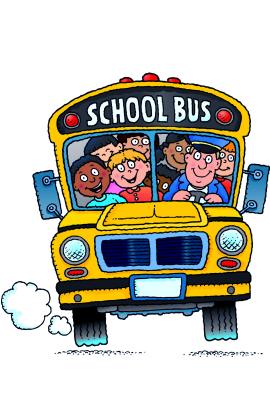                                 A.S. 2021-2022Compilare questa parte   in presenza di un allievo con Bisogni Educativi Speciali individuati dalla scuola, riportando le motivazioni della scelta  e la presenza o meno di una diagnosi clinica o di una relazione specialisticaNome:   ____________________Nome:   ____________________Nome:   ____________________Cognome:  _________________Cognome:  _________________Data di nascita: ___ / ___ / _____Data di nascita: ___ / ___ / _____Data di nascita: ___ / ___ / _____Comune di nascita: ______________________Comune di nascita: ______________________Comune di nascita: ______________________Comune di nascita: ______________________Prov. (_____)Sesso □ M□ FNazionalità_______________________ Classe e Sezione ________Nazionalità_______________________ Classe e Sezione ________Nazionalità_______________________ Classe e Sezione ________Nazionalità_______________________ Classe e Sezione ________Nazionalità_______________________ Classe e Sezione ________Insegnantidellaclasse________________________________________________________________________________________________________________________________________________________________________________________________□Delibera del Team docente/Consiglio di classeDelibera del Team docente/Consiglio di classedata redazione ___/___/______□Aggiornamento e/o verifica (data)   ___/___/______Aggiornamento e/o verifica (data)   ___/___/______Alunno con:Alunno con:□Diagnosi clinicadata redazione ___/___/_____ente/professionista __ ___________           FREQUENZA A SCUOLA DELL’ALLUNNOInserire i dati e le note riguardanti il percorso scolastico dell’allievoINFORMAZIONI GIUNTE DALLA FAMIGLIAInserire le informazioni relative alle difficoltà dell’allievo, rilevate dai colloqui con le famiglieRiportare La descrizione  delle relazioni con  compagni adulti;il tipo di approccio agli impegni scolastico ( è autonomo)?le capacità organizzative;il livello di consapevolezza  delle proprie difficoltà ( ne parla, le accetta, le rifiuta…)ASPETTI EMOTIVI , AFFETTIVI E MOTIVAZIONALI DEL BAMBINORiportare  informazioni  circa un percorso di personalizzazione e/o di individualizzazione  negli anni precedentiCARATTRISTICHE DEL PERCORSO DIDATTICO PRECEDENTEULTERIORI  OSSERVAZIONI  UTILIPer la compilazione di queste aree tener conto delle griglie di osservazione e far riferimento al File vademecum allegatoAREA AFFETTIVO - RELAZIONALEAREA RELATIVA ALL’AUTONOMIAAREA PSICOMOTORIAAREA DEL LINGUAGGIOAREA NEUROPSICOLOGICASTILE DI APPRENDIMENTONella compilazione del PDP si riporteranno solo gli obiettivi e adeguamenti relativi solo alle discipline che necessitano di personalizzazione.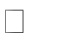 Lingua ItalianaSTORIA                         GEOGRAFIAARTE E IMMAGINEMATEMATICASCIENZEMUSICATECNOLOGIAEDUCAZIONE  FISICALINGUA INGLESEIn questa parte si prevede gli elementi di flessibilità a tutti i livelli per realizzare la progettazione didattica vera e propria: da quello micro della singola lezione , a quello macro dei modelli organizzativi della classe e della scuola. Questi elementi di progetto non devono limitarsi a una mera elencazione di strumenti compensativi e di misure dispensative, ma concretizzarsi in strategie e adattamenti giustificati e indirizzi di profilo di funzionamento emerso nella prima parte del PDP